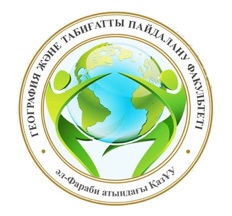 Information letterJune 30, 2020 Al-Farabi Center, together with the Department of Cartography and Geoinformatics of Faculty of Geography and Nature Management, al-Farabi KazNU, holds an online round table discussion on the topic “Harmony of the subsoil through the eyes of al-Mashani”, dedicated to the 1150th anniversary of the great thinker Abu Nasr al-Farabi.During the round table there will be considered current problems of subsoil use in the light of the works of the great Kazakh philosopher, geodesist, surveyor and al-Farabi's follower - al-Mashani.Working languages of the round table: Kazakh, Russian, English.The form of participation in the round table: online (ZOOM platform).ATTENTION: It is necessary to send the registration form of the participant to the email address Irina.Shmarova@kaznu.kz until June 25, 2020Registration form of the participant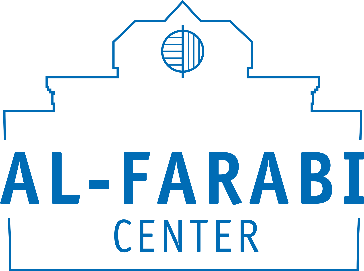 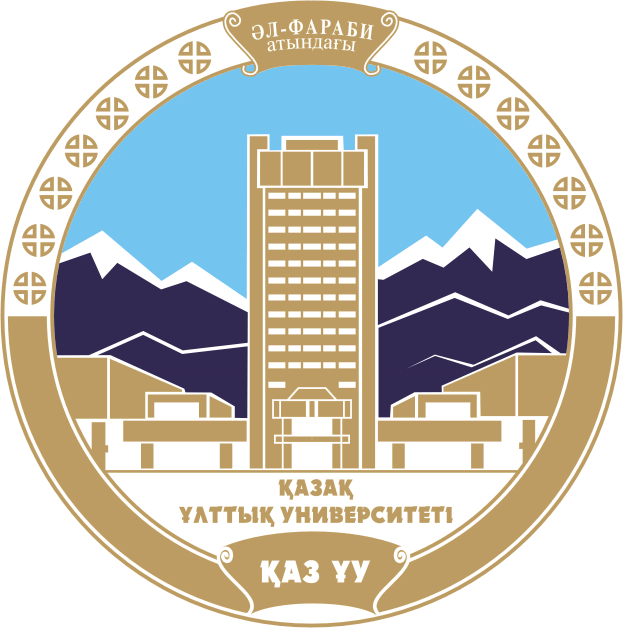 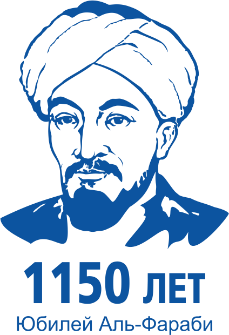 Surname, name (full)Academic degreeName of institution (full), positionMobile Phone Number (WhatsApp)E-mailTopic of the report